Досуговая игра "Азбука безопасности"МКДОУ – детский сад №4г. Татарск2016г.Цель: Профилактика детского дорожно-транспортного травматизма. Повышение культуры родителей, как участников дорожного движения через организацию досуговой игровой деятельности.Задачи:1. Повысить понимание родителями необходимости личного положительного примера в соблюдении ПДД;2. Формировать интерес у родителей к совместной работе по воспитанию у детей безопасной культуре   поведения   на дорогах;3. Повысить уровень понимания родителями значимости о необходимости использования ремней безопасности и детских удерживающих устройств, при перевозке детей в автомобиле 4. Создать благоприятную атмосферу между педагогическим коллективом и семьями воспитанников для дальнейшего успешного сотрудничества.Предварительная работа:• Разработка конспекта;• Оформление уголков; (Приложение № 4)• Организация родителей: деление на командыНеобходимые материалы: мультимедийная презентация, видеоролик «Халатность родителей на дорогах», мультфильм «Правила перевозки детей в автомобиле», памятка для родителей «Профилактика детского дорожно-транспортного травматизма» (Приложение №4) эмблемы командам: «Пешеходы», «Водители», карточки знаки ПДД, музыкальное сопровождение1 ВЕДУЩИЙ. Здравствуйте, уважаемые родители и гости. Наша встреча посвящена очень важной проблеме – воспитанию у детей навыков безопасного поведения на дороге. Необходимость данного мероприятия продиктована самой жизнью. Ведь ежегодно на дорогах гибнут дети.2 ВЕДУЩИЙ. Чаще всего виноваты в трагедии мы – взрослые. Избежать опасностей можно лишь путём соответствующего воспитания и обучения ребёнка с самого раннего возраста. К сожалению, многие родители считают, что ребёнка нужно учить безопасному поведению ближе к тому времени, когда он пойдёт в школу. Но это глубочайшее заблуждение! Ведь у детей целый комплекс привычек складывается с самого раннего детства.1 ВЕДУЩИЙ. Поэтому наша с вами главная задача состоит в том, чтобы у детей выработалась жизненно важная привычка – соблюдать правила дорожного движения. Решить эту задачу непросто, но необходимо. Ведь от этого зависит безопасность наших детей.2 ВЕДУЩИЙ. Может возникнуть вопрос: зачем объяснять детям особенности движения транспорта, если малыш все равно переходит дорогу, только держась за руку взрослого? Посмотрите, как бывает на самом деле.Халатность родителей (видеоролик)1 ВЕДУЩИЙ. Сегодня на нашем родительском собрании присутствует сотрудник ОГИБД отдела МВД России «Татарский» Хомченко М. В.  Попросим ее дать комментарии к данному видеоролику. Выступление Хомченко М. В. (Приложение № 1)1 ВЕДУЩИЙ.  Давайте начнём следовать правилам дорожного движения и учить этому наших детей. Когда проходят минутки безопасности, дети убедительно говорят, что нужно переходить улицу по пешеходному переходу и только на зелёный сигнал светофора. Но многие рассказывают, как всё происходит на самом деле.Слова ребёнка: «Мы с мамой быстро перебегаем дорогу, в неположенном месте, пока нет машин. Мы ведь торопимся!»2 ВЕДУЩИЙ. Итак, работа по обучению детей правилам грамотного поведения на улице, на природе и дома – это работа не одного дня. Для того, чтобы она принесла результаты, недостаточно одного занятия или беседы с детьми. Работа должна быть систематической. И еще одно важное требование: детям недостаточно только теоретических знаний, они должны применять их на практике.1 ВЕДУЩИЙ. И если теоретические знания даём детям мы, то их практическое проявление целиком ложится на ваши плечи. Вы - родители являетесь примером для ваших детей. Так давайте вместе научим наших детей безопасному поведению на дороге. Сегодня предлагаем Вам освежить знания о правилах дорожного движения.2 ВЕДУЩИЙ. Игру «Азбука безопасности» мы начинаемИ команды наши представляем!Представление командКоманда «Водители»Девиз «Азбуку дорожную знать каждому положено!».Команда «Пешеходы»Девиз «Дорожный знак — тебе не враг!»1 ВЕДУЩИЙ. За правильные ответы команды будут получать светофоры, чья команда больше наберёт светофоров, та и будет считаться знатоками правил дорожного движения!2 ВЕДУЩИЙ. Медлить больше мы не станем!Первую остановку объявляем!1 ВЕДУЩИЙ. 1 остановка «Игровая».«Назови транспортное средство»Вспомнить как можно больше сказок или фильмов, где упоминается какое-либо транспортное средство (ковер-самолет, ступа, карета из тыквы и т.п.).2 ВЕДУЩИЙ. Поиграли мы немножкоИ разминку провели!Отправляемся мы дальше,Что же ждёт нас впереди!2 остановка «Знаковая» (Приложение № 2)«Назови дорожный знак» Сотрудник ОГИБД отдела МВД России «Татарский» Хомченко М. В.  – показывает командам дорожные знаки. Родители должны правильно назвать знак и объяснить его назначение. Кто, справится с этим заданием без ошибок, получит светофор.1 ВЕДУЩИЙ. Знаки все отлично знаем,Правила дорожного движения никогда не забываем!Игру мы нашу продолжаем.Следующую остановку объявляем!1 ВЕДУЩИЙ. Объявляем следующую остановку.3 остановка «Мультипликационная»Да, многие скажут, что правила перевозки детей в автомобиле — это их личное дело, и они сами вправе решать, как им поступить. Но статистика говорит об обратном. Тысячи детей по-прежнему гибнут в авариях на дорогах России. Однако детское кресло может вполне реально спасти жизнь вашему ребенку. Подумайте, что лучше – рисковать жизнью ребенка или купить детское автокресло?  (удерживающее устройство). Конечно это не панацея от всех случаев, но шансы получения увечий резко снижаются.2 ВЕДУЩИЙ. Посмотрите, как семьи перевозят своих детей в автомобиле.Мультфильм «Перевозка детей в автомобиле»2 ВЕДУЩИЙ. Одна самых распространенных ошибок установки детского автокресла состоит в том, что кресло не закрепляется достаточно крепко на сиденье автомобиля. Более того, многие родители вообще не пристегивают кресло к сиденью автомобиля. Как в таком случае оно может защитить ребенка в случае аварии? Никак! Внимательно следуйте инструкции по установке детского кресла (удерживающего устройства).1 ВЕДУЩИЙ. 4 остановка «Мастерская безопасности» (Приложение № 3)На этой остановке мы организовали выставку творческих работ по безопасности дорожного движения в рамках по профилактике детского дорожно – транспортного травматизма.        Представлены игры, дидактический материал по ПДД, изготовленные родителями совместно с детьми своими руками.2 ВЕДУЩИЙ. ПОМНИТЕ!Ребёнок учится законам безопасного поведения на дороге у взрослых. Не жалейте времени на обучение детей ПДД. Старайтесь сделать всё возможное, чтобы оградить ребёнка от несчастных случаев на дороге.1 ВЕДУЩИЙ. Уважаемые родители!Вы являетесь для детей образцом поведения. Вы — объект любви и подражания для ребенка. Это необходимо помнить всегда и тем более, когда вы делаете шаг на проезжую часть дороги вместе с малышом.Чтобы ребенок не попал в беду, воспитывайте у него уважение к правилам дорожного движения.2 ВЕДУЩИЙ. Соблюдайте правила дорожного движения!1 ВЕДУЩИЙ. Берегите себя и своих детей!Подведение итогов соревнованияНаграждение победителей дипломами «Знатоки правил дорожного движения» и памятными призами.Совместно разрабатывается решение родительского собрания.2 ВЕДУЩИЙ. А закончить наше собрание хочется словами В. А. Сухомлинского «От того, как прошло детство,кто вёл ребенка за руку в детские годы,что вошло в его разум и сердцеиз окружающего мира – от этогов решающей степени зависит,каким человеком станет сегодняшний малыш».Приложение №1Выступление сотрудника ОГИБД отдела МВД России «Татарский» Хомченко М. В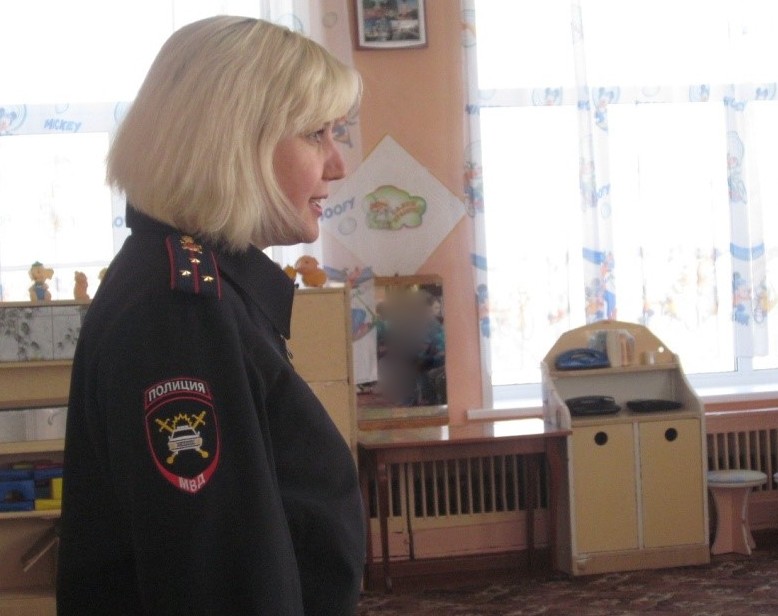 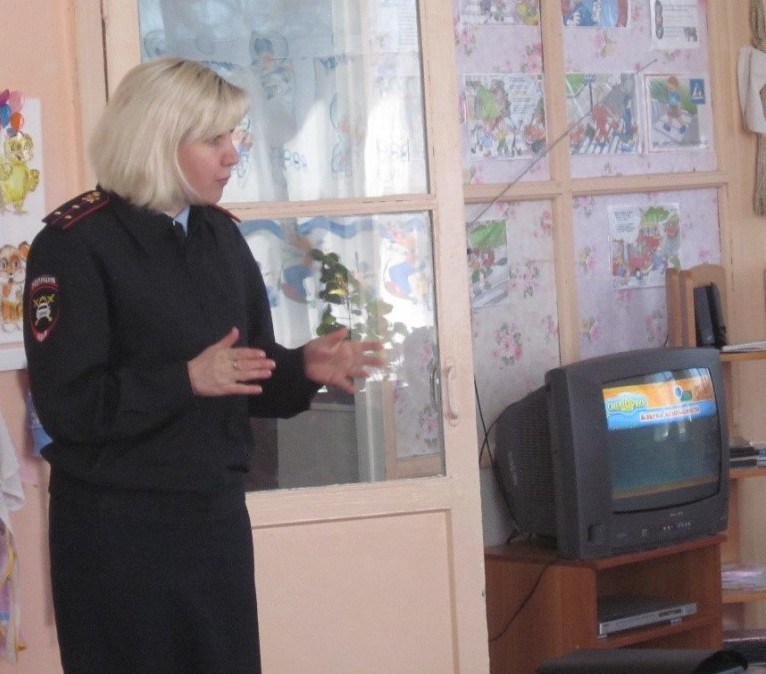 Приложение №2«Назови дорожный знак»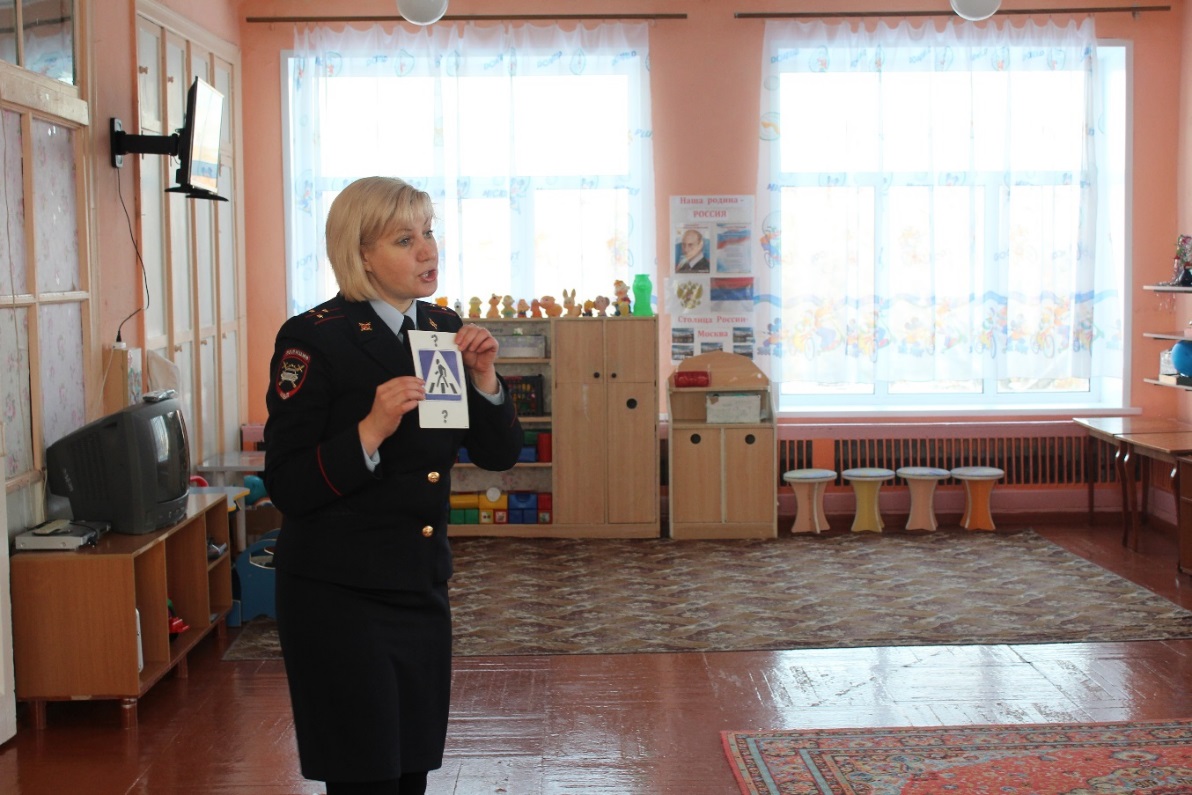 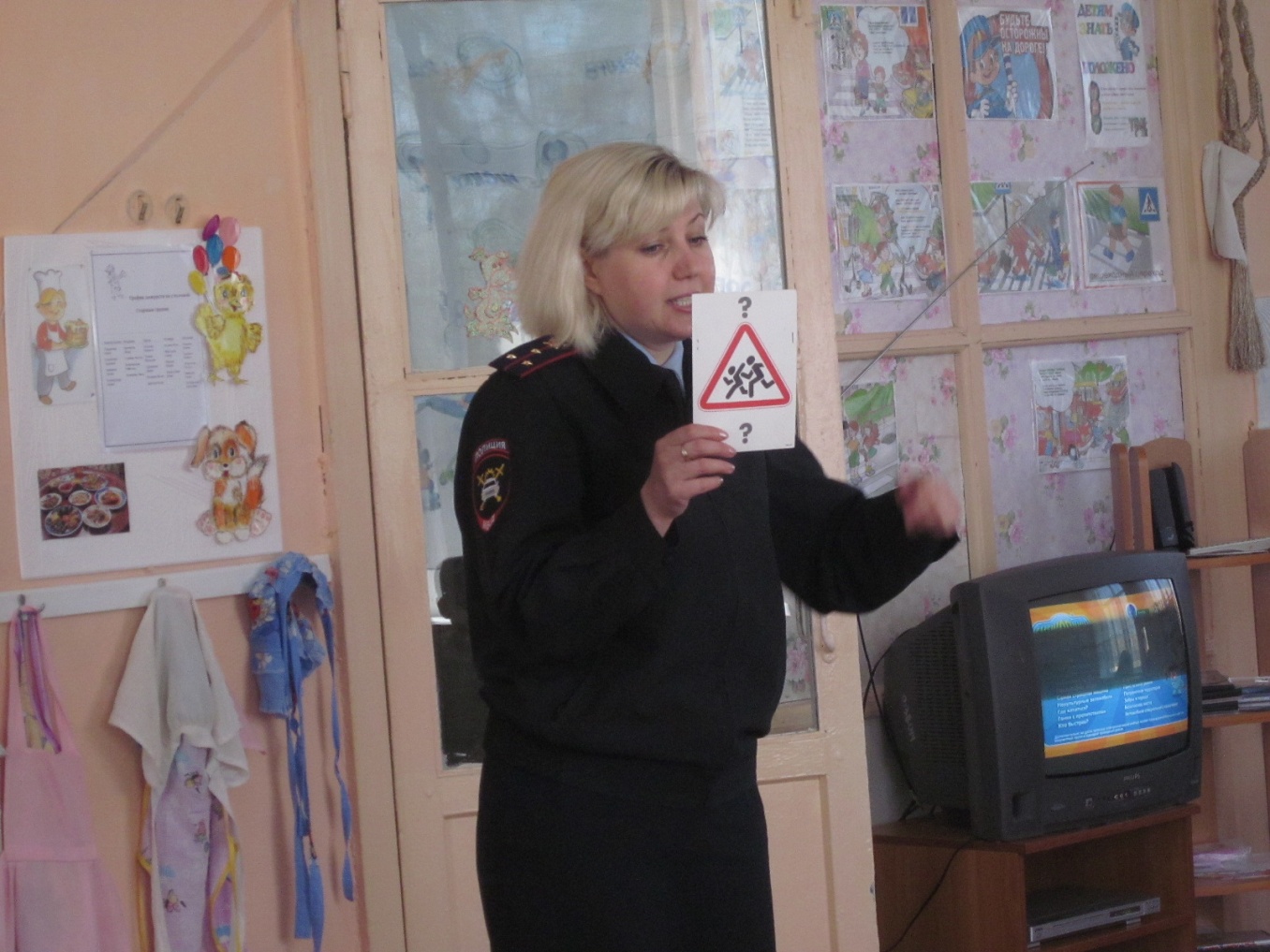 Приложение №3«Мастерская безопасности»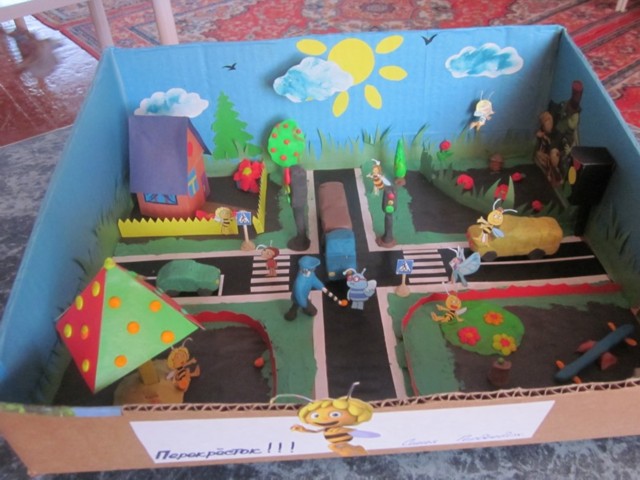 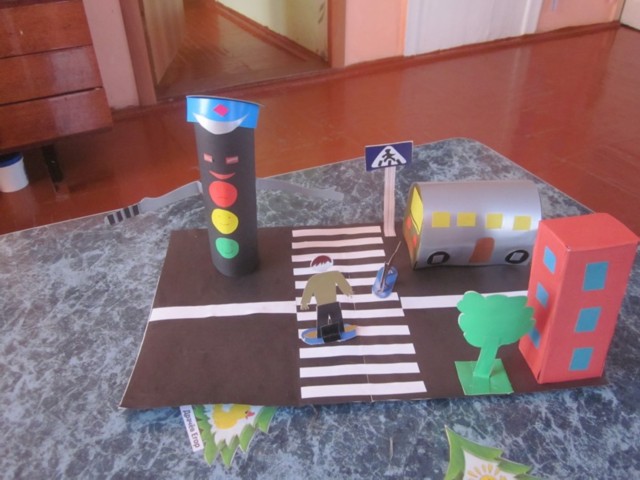 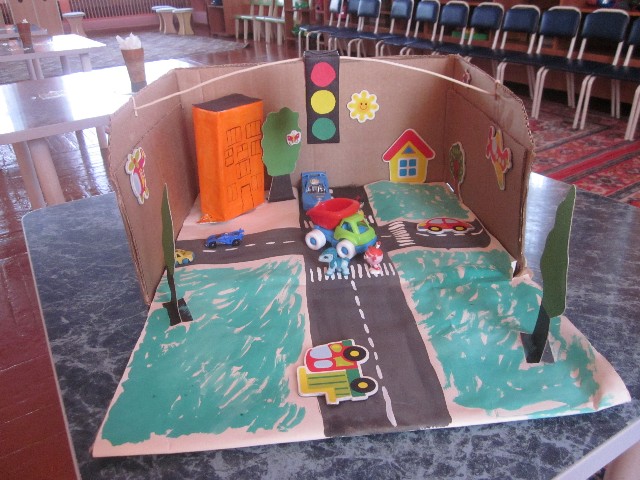 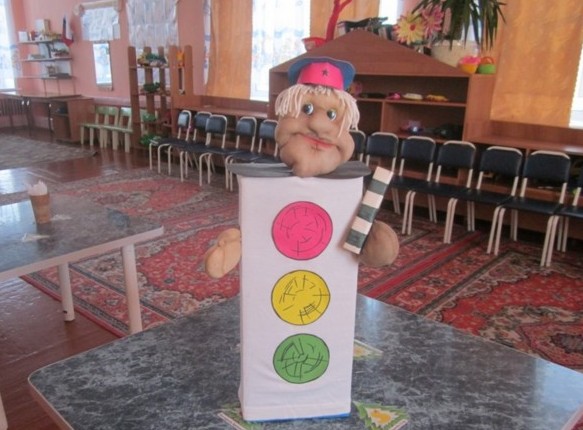 Приложение №4Оформление уголков по ПДД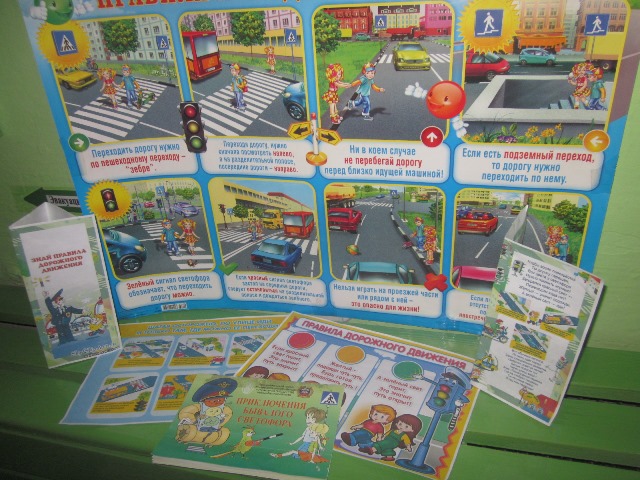 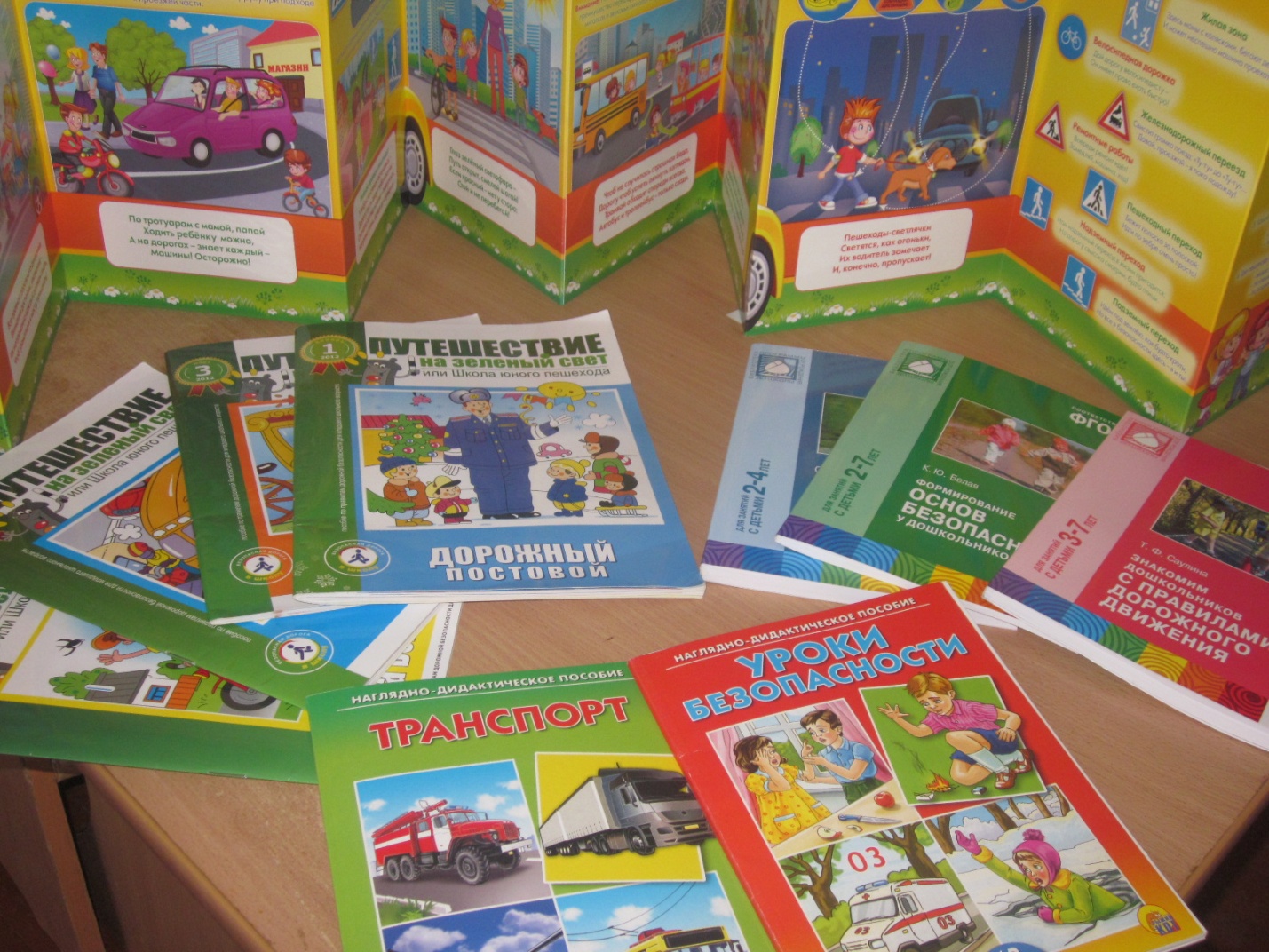 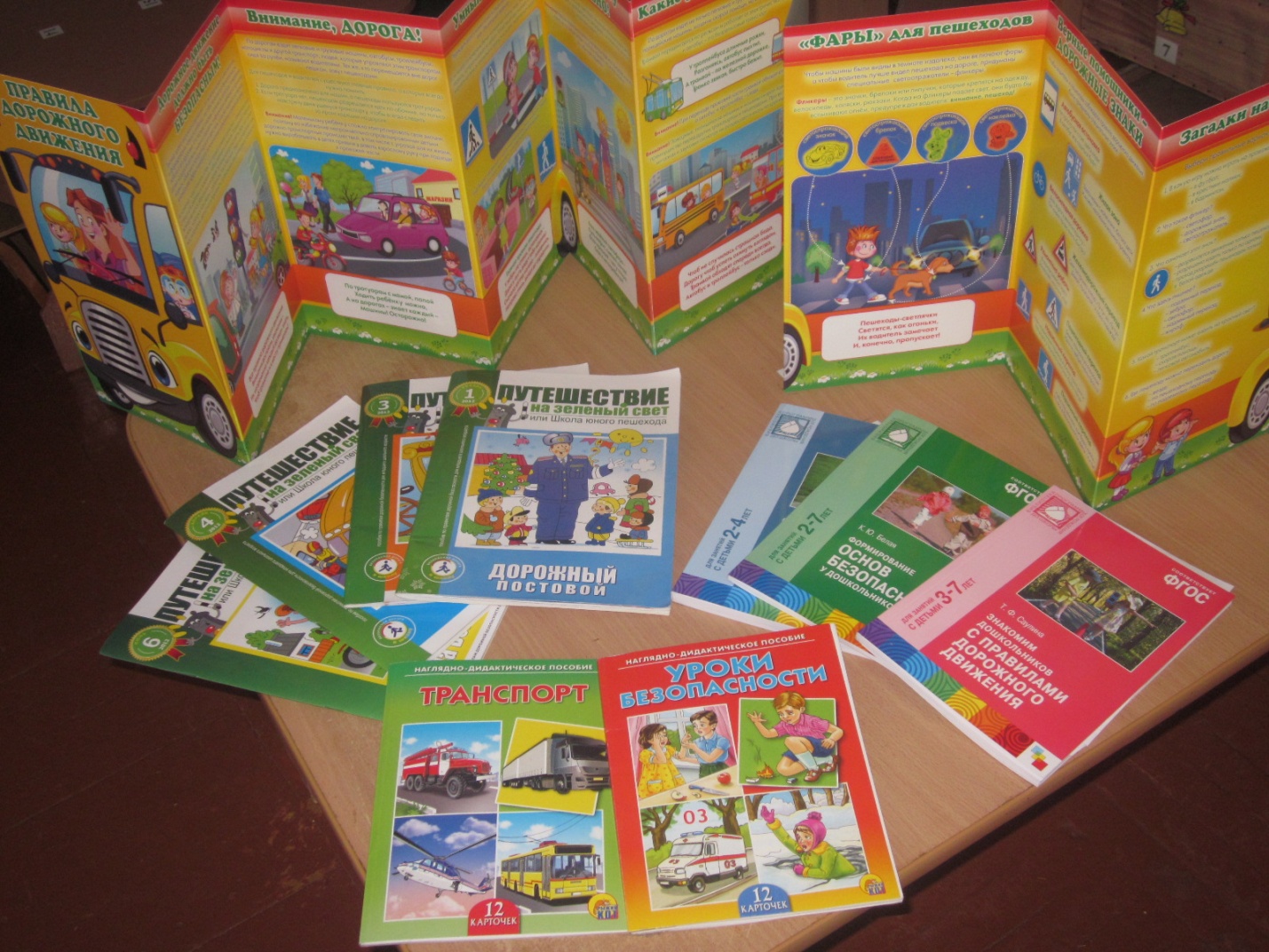 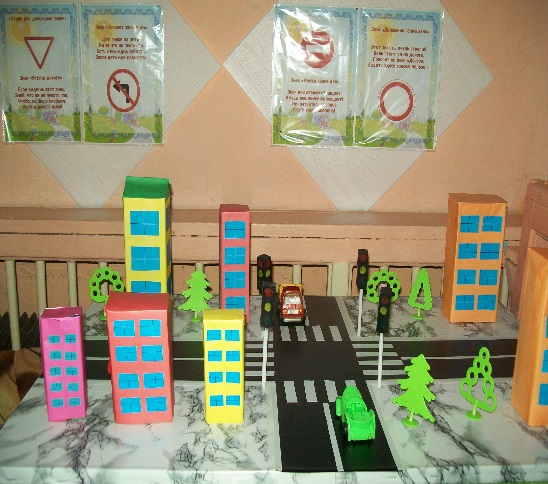 Раздача буклетов по ПДД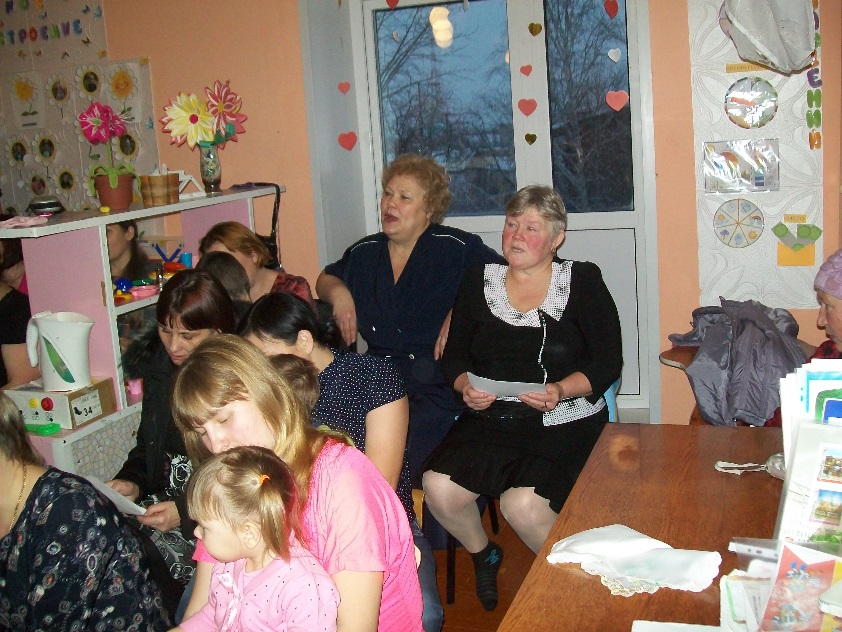 